Tean Valley Netball Club   Handbook 2019-2020teanvalley@hotmail.co.uk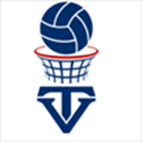 07752578186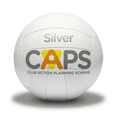 Tean Valley logoCAPS logoWho plays?Welcome to the 2019/20 season whether you have played with us before or you are joining us for the first time. Tean Valley has 7 teams in the Senior Stoke-on-Trent League with matches on Monday evenings. There are 10 teams, in age groups from U16 to U11, playing in the County Junior League on Sunday mornings. Tean Valley gained re-accreditation for the England Netball Silve CAPS Award in September, 2015. This prestigious accreditation is only awarded to clubs who can demonstrate that they are offering  good quality netball provision within their community.We are making sure that we will be re-accredited again in 2019!!TrainingAt the Sports Hall for Cheadle Schools:Wednesday5.30pm Years 3/46.30pm Years 5/6 7.30pm Year 78.30pm Back to NetballThursday6pm Years 8 and 97pm Years 10 and 118 to 9.30pm TV 4, 5 and U16AAt the South Moorlands Leisure Centre, Cheadle Thursday4pm Netball Tots for pre-school4.45pm Netball Tots for Reception and KS18 to10pm Tean Valley 1, 2 and 3There is a rota for the senior teams so that they all play each other at different timesMembership feesAll players have to be members of England Netball. This is an annual fee that includes insurance. A small club fee is added to the EN fee to enable Tean Valley to renew equipment each season.Over 18 £50, Over 18 in full time education £45Under 18s £30U16 £25U14 £20U11 £15Training/Match fees are paid half termlyPlayers in Div 1-3 of the Stoke-on-Trent league £35Players in Div 4-5 of the Stoke-on-Trent league £30Players in the U12, U14, U16 County league £25Players in the U11 County league £20Players in Y3/4 and Netball Tots £2.50 per weekWe are able to keep our fees so low as all of our coaches, umpires and administrators are volunteers!Once facility hire and league fees are paid, any profit is used for buying new equipment such as match balls or team kit including bibs and first aid kitsTeam KitU11s wear skorts/shorts and a topEveryone else wears our club dressEveryone is loaned their first kit which they need to return in good condition if they need a bigger size. We ask for a contribution of £20 for the bigger kit.Club hoodies can be purchased from Trutex at Meir, 01782 31011 and ask for Clare.We expect everyone to support our fundraisers throughout the year- you support us so we can support you!Any suggestions?If you have any queries or suggestions, speak to your team representative or if you’re U16 your Youth Representative.They can speak to someone immediately on your behalf or raise your points at the regular, half termly committee meetings.If you have any worries then you can speak to any of our Safeguarding Officers on Youth Representatives and they will see if they can help out. We want you to enjoy being a member of Tean Valley netball Club!Club coaches Level 2Shelley AbdullahSteve Allen (Basketball)Laura BevansUrsula SmithLevel 1Andrea AdamsLayla AllenMarie BrownLinda GibsonTracey JohnsonMichelle SambrookAlison TurnerQualified UmpiresB AwardChris Lowndes Anne MiddletonC AwardShelley AbdullahLayla AllenLaura BevansSophie ClarkeLinda GibsonNikki LockettEmily RobertsUrsula SmithInto OfficiatingAndrea AdamsAmber AllenRuth BednallEmily BrownEllie PeggElli-Mai RobertsSusie WilsonSafeguarding OfficersAndrea Adams (Lead) (07983803373)Sandra Baker ( 07743172926)Marie Brown (07885830705) Ursula Smith  (07752578186)Youth RepresentativesAnna AdamsEve BednallYoung LeadersWe encourage Young Leaders from Y7 upwards. They mostly help out at our Bee sessions but they also help officiate at club, local school, district and county events. They are all encouraged to register on the England Netball Pass on Your Passion rewards scheme. 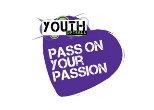 Club Honours (2018/2019)Tean Valley Diamonds: Winners of the Cheadle and District Team of the Year and Runners-up in the Staffs Moorlands	              Champions of  Div 3 of the Stoke leagueWasps: Enya Williams: Captain of the U17 Stoke hubLoughborough Lightning: U17s (2019/20): Eve Bednall, Zoe Brocklehurst, Emily BrownCounty SelectionsU15s: Neve Allen, Eve Bednall, Freya Hadgett, Scarlet Johnson-Chell, Evie RobinsU13s: Martha Bednall, Ellie Grantham, Keira Flanaghan, Esme Langridge, Harriet Ratcliffe, Lucy Smith